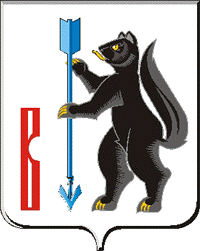 АДМИНИСТРАЦИЯГОРОДСКОГО ОКРУГА ВЕРХОТУРСКИЙП О С Т А Н О В Л Е Н И Еот 30.07.2019г. № 623г. Верхотурье  Об утверждении  Административного регламента предоставления муниципальной услуги «Согласование местоположения границземельных участков, являющихся смежными по отношению к земельным участкам, находящимся в муниципальной собственности или в государственной собственности до ее разграничения»В соответствии с Градостроительным кодексом Российской Федерации, Федеральным законом от 27.07.2010г. N 210-ФЗ «Об организации предоставления государственных и муниципальных услуг», Федеральным законом 6 октября 2003 года N 131-ФЗ «Об общих принципах организации местного самоуправления в Российской Федерации», Постановлением Правительства РФ от 30 апреля 2014 года N 403  «Об исчерпывающем перечне процедур в сфере жилищного строительства», рекомендациями Министерства труда и социальной защиты Российской Федерации, постановлением Правительства Российской Федерации   от 16.05.2011г. № 373 «О разработке и утверждении административных регламентов исполнения государственных функций и административных регламентов предоставления государственных услуг», Решением Думы городского округа Верхотурский  от 11.12.2013г. № 78 «Об утверждении перечня муниципальных услуг (функций), предоставляемых органами местного самоуправления и муниципальными учреждениями на территории городского округа Верхотурский», Решением Думы городского округа Верхотурский от 11.12.2013г. № 79 «Об утверждении перечня муниципальных услуг, предоставляемых на территории городского округа Верхотурский через Государственное бюджетное учреждение Свердловской области «Многофункциональный центр предоставления государственных и муниципальных услуг» по принципу «одного окна», постановлением Администрации городского округа Верхотурский  от 27.12.2018 N 1077 «О разработке и утверждении административных регламентов осуществления муниципального контроля и административных регламентов предоставления муниципальных услуг», руководствуясь Уставом  городского округа Верхотурский, ПОСТАНОВЛЯЮ:	1. Утвердить Административный регламент предоставления муниципальной услуги «Согласование местоположения границ земельных участков, являющихся смежными по отношению к земельным участкам, находящимся в муниципальной собственности или в государственной собственности до ее разграничения» (прилагается).2. Опубликовать настоящее постановление в информационном бюллетене «Верхотурская неделя» и разместить на официальном сайте городского округа Верхотурский.3. Отделу архитектуры и градостроительства (Литовских Л.Ю.) внести сведения о муниципальной услуге в реестр государственных услуг Свердловской области.	4. Признать утратившим силу постановление главы Администрации городского округа Верхотурский от 31.12.2015г. № 1227 «Об утверждении  Административного регламента предоставления муниципальной услуги «Согласование местоположения границ земельных участков, являющихся смежными по отношению к земельным участкам, находящимся в муниципальной собственности или в государственной собственности до ее разграничения».	5. Контроль исполнения настоящего постановления оставляю за собой.Глава городского округа Верхотурский		                                          А.Г. ЛихановУтвержденпостановлением Администрации городского округа Верхотурскийот 30.07.2019г. N 623«Об утверждении Административного регламента предоставления муниципальной услуги«Согласование местоположения границземельных участков, являющихся смежнымипо отношению к земельным участкам,находящимся в муниципальной собственностиили в государственной собственности до ее разграничения»АДМИНИСТРАТИВНЫЙ РЕГЛАМЕНТПРЕДОСТАВЛЕНИЯ МУНИЦИПАЛЬНОЙ УСЛУГИ«СОГЛАСОВАНИЕ МЕСТОПОЛОЖЕНИЯ ГРАНИЦ ЗЕМЕЛЬНЫХ УЧАСТКОВ, ЯВЛЯЮЩИХСЯ СМЕЖНЫМИ ПО ОТНОШЕНИЮ К ЗЕМЕЛЬНЫМ УЧАСТКАМ, НАХОДЯЩИМСЯ В МУНИЦИПАЛЬНОЙ СОБСТВЕННОСТИ ИЛИ В ГОСУДАРСТВЕННОЙ СОБСТВЕННОСТИ ДО ЕЕ РАЗГРАНИЧЕНИЯ»I. ОБЩИЕ ПОЛОЖЕНИЯПредмет регулирования Административного регламента1. Настоящий Административный регламент (далее - Административный регламент) устанавливает состав, последовательность и сроки выполнения административных процедур (действий), порядок взаимодействия между Администрацией городского округа Верхотурский и заявителями в ходе предоставления муниципальной услуги «Согласование местоположения границ земельных участков, являющихся смежными по отношению к земельным участкам, находящихся в муниципальной собственности или в государственной собственности до ее разграничения» (далее - муниципальная услуга).Круг заявителей2. Получателями муниципальной услуги, предусмотренной настоящим Регламентом, являются юридические и физические лица, являющиеся правообладателями земельных участков, заинтересованные в проведении кадастровых работ, в том числе кадастровые инженеры любой формы организации кадастровой деятельности, выполняющие кадастровые работы по договору с заказчиками, или уполномоченные представители заявителей, действующие на основании нотариально удостоверенной доверенности (для представителей физического лица) или доверенности, выданной юридическим лицом и оформленной на бланке организации (далее - заявитель).Требования к порядку информирования о предоставлении муниципальной услуги3. Информирование о порядке предоставлении муниципальной услуги осуществляется Администрацией городского округа Верхотурский:1) в устной форме при личном обращении;2) с использованием телефонной связи;3) в форме электронного документа посредством направления на адрес электронной почты;- в форме письменного обращения.4. Информирование о предоставлении муниципальной услуги, о месте нахождения, графике работы Администрации городского округа Верхотурский осуществляется посредством размещения информации на официальном сайте Администрации городского округа Верхотурский в информационно-телекоммуникационной сети «Интернет» http://adm-verhotury.ru/services/. 5. Информирование о предоставлении муниципальной услуги о месте нахождения, графике работы МФЦ, осуществляется в государственном бюджетном учреждении Свердловской области «Многофункциональный центр предоставления государственных (муниципальных) услуг (далее – МФЦ):1) при личном обращении;2) посредством использования официального сайта в информационно-телекоммуникационной сети «Интернет» (www.mfc66.ru). 6. Информирование о предоставлении муниципальной услуги осуществляется посредством размещения информации с использованием федеральной государственной информационной системы «Единый портал государственных и муниципальных услуг (функций)» (www.gosuslugi.ru) в информационно-телекоммуникационной сети «Интернет» (далее – Единый портал).7. Информирование о предоставлении муниципальной услуги осуществляется посредством размещения информационных стендов в МФЦ и Администрации городского округа Верхотурский.8. Основными требованиями к информированию заявителей о предоставлении муниципальной услуги являются:1) достоверность предоставляемой информации;2) четкость изложения информации;3) полнота информирования;4) наглядность форм предоставляемой информации;5) удобство и доступность получения информации;6) оперативность предоставления информации.9. Консультации граждан осуществляется по следующим вопросам:1) место нахождения Администрации городского округа Верхотурский (его структурных подразделений), МФЦ;2) должностные лица и муниципальные служащие Администрации городского округа Верхотурский, уполномоченные предоставлять муниципальную услугу и номера контактных телефонов;3) график работы Администрации городского округа Верхотурский, МФЦ;4) адрес интернет-сайта Администрации городского округа Верхотурский, МФЦ;5) адрес электронной почты Администрации городского округа Верхотурский, МФЦ;6) нормативные правовые акты по вопросам предоставления муниципальной услуги, в том числе, настоящий Административный регламент (наименование, номер, дата принятия нормативного правового акта);7) ход предоставления муниципальной услуги;8) административные процедуры предоставления муниципальной услуги;9) срок предоставления муниципальной услуги;12) основания для отказа в предоставлении муниципальной услуги;13) досудебный и судебный порядок обжалования действий (бездействия) должностных лиц и муниципальных служащих Администрации городского округа Верхотурский, ответственных за предоставление муниципальной услуги, а также решений, принятых в ходе предоставления муниципальной услуги;12) иная информация о деятельности Администрации городского округа Верхотурский, в соответствии с Федеральным законом от 9 февраля 2009 года № 8-ФЗ «Об обеспечении доступа к информации о деятельности государственных органов и органов местного самоуправления».Консультирование по вопросам предоставления муниципальной услуги предоставляется специалистами Администрации городского округа Верхотурский как  в устной, так и в письменной форме бесплатно.10. Информирование граждан по вопросам предоставления муниципальной услуги проводится на русском языке в форме индивидуального и публичного информирования.11. Индивидуальное устное информирование осуществляется должностными лицами, ответственными за информирование, при обращении заявителей за информацией лично или по телефону.Специалист, ответственный за информирование, принимает все необходимые меры для предоставления полного и оперативного ответа на поставленные вопросы, 
в рамках своих полномочий, в том числе с привлечением других сотрудников.При ответе на телефонные звонки специалист, ответственный за информирование, должен назвать фамилию, имя, отчество, занимаемую должность и наименование структурного подразделения Администрации городского округа Верхотурский.Устное информирование должно проводиться с учетом требований официально-делового стиля речи. Во время разговора необходимо произносить слова четко, избегать «параллельных разговоров» с окружающими людьми и не прерывать разговор по причине поступления звонка на другой аппарат. В конце информирования специалист, ответственный за информирование, должен кратко подвести итоги и перечислить меры, которые необходимо принять (кто именно, когда и что должен сделать).12. Индивидуальное письменное информирование осуществляется в виде письменного ответа на обращение заинтересованного лица, направляемого заинтересованному лицу почтой или электронной почтой на указанный им почтовый или электронный адрес.Ответ на обращение заявителя предоставляется в простой форме, с указанием фамилии, имени, отчества, номера телефона исполнителя и подписывается руководителем Администрации городского округа Верхотурский.13. Публичное письменное информирование осуществляется путем публикации информационных материалов о правилах предоставления муниципальной услуги, 
а также настоящего Административного регламента и муниципального правового акта об его утверждении:1) в средствах массовой информации;2) на официальном сайте Администрации городского округа Верхотурский;3) на Едином портале;4) на информационных стендах Администрации городского округа Верхотурский, МФЦ.Тексты информационных материалов печатаются удобным для чтения шрифтом (размер шрифта не менее № 14), без исправлений, наиболее важные положения выделяются другим шрифтом (не менее № 18). В случае оформления информационных материалов в виде брошюр требования к размеру шрифта                   могут быть снижены (не менее № 10).14. Порядок, форма и место размещения информации о предоставлении муниципальной услуги: На информационных стендах, размещаемых в помещении Администрации городского округа Верхотурский, содержится следующая информация:1) фамилии, имена, отчества и должности специалистов, осуществляющих прием документов и консультирование;2) график (режим) работы, контактные телефоны специалистов, адреса информационных порталов в информационно-телекоммуникационной сети «Интернет»;3) перечень документов, необходимых для предоставления муниципальной услуги;4) перечень нормативных правовых актов, регулирующих отношения, возникающие в связи с предоставлением муниципальной услуги;5) порядок обжалования решения, действия или бездействия Администрации городского округа Верхотурский, участвующего в предоставлении муниципальной услуги, его должностных лиц и специалистов;	6) форма и образец заполнения заявления о согласовании местоположения границ земельных участков, находящихся в муниципальной собственности или в государственной собственности до ее разграничения.На официальном сайте Администрации городского округа Верхотурский содержится следующая информация:1) структура Администрации городского округа Верхотурский;2) место нахождения, график (режим) работы Администрации городского округа Верхотурский, контактные номера телефонов специалистов;3) перечень категорий граждан, имеющих право на получение муниципальной услуги;4) перечень документов, необходимых для предоставления муниципальной услуги;5) извлечения из законодательных и иных нормативных правовых актов, содержащих нормы, регулирующие деятельность по предоставлению муниципальной услуги;6) основания для отказа в предоставлении муниципальной услуги;7) перечень нормативных правовых актов, регулирующих отношения, возникающие в связи с предоставлением муниципальной услуги.На Едином портале размещается следующая информация:1) перечень документов, необходимых для предоставления муниципальной услуги, требования к оформлению указанных документов, а также перечень документов, которые заявитель вправе предоставить по собственной инициативе;2) круг заявителей;3) срок предоставления муниципальной услуги;4) результаты предоставления муниципальной услуги, порядок предоставления документа, являющегося результатом предоставления муниципальной услуги;5) размер государственной пошлины, взимаемой за предоставление муниципальной услуги;6) исчерпывающий перечень оснований для приостановления или отказа 
в предоставлении муниципальной услуги;7) о праве заявителя на досудебное (внесудебное) обжалование действий (бездействия) и решений, принятых (осуществляемых) в ходе предоставления муниципальной услуги;8) формы разрешений, используемые при предоставлении муниципальной услуги.Доступ к информации о сроках и порядке предоставления муниципальной услуги осуществляется без выполнения заявителем каких-либо требований, в том числе без использования программного обеспечения, установка которого на технические средства заявителя требует заключения лицензионного или иного соглашения с правообладателем программного обеспечения, предусматривающего взимание платы, регистрацию или авторизацию заявителя, или предоставление им персональных данных.II. СТАНДАРТ ПРЕДОСТАВЛЕНИЯ МУНИЦИПАЛЬНОЙ УСЛУГИНаименование муниципальной услуги15. Наименование муниципальной услуги: «Согласование местоположения границ земельных участков, являющихся смежными по отношению к земельным участкам, находящихся в муниципальной собственности или в государственной собственности до ее разграничения».Наименование органа местного самоуправления, предоставляющего муниципальную услугу16. Муниципальная услуга предоставляется Администрацией городского округа Верхотурский в лице в лице отдела архитектуры и градостроительства Администрация  городского округа Верхотурский (далее – Уполномоченный орган). Документы, необходимые для предоставления муниципальной услуги, могут быть  поданы заявителями непосредственно в Уполномоченный орган, через МФЦ, через Единый портал.Органы и организации, участвующие в предоставлении муниципальной услуги17. При предоставлении муниципальной услуги участвуют или могут участвовать следующие органы или организации: 1) Управление Федеральной службы государственной регистрации, кадастра и картографии по Свердловской области (далее – Управление Росреестра); 2) Федеральным государственным бюджетным учреждением «Федеральная кадастровая палата Росреестра» по Свердловской области (далее - ФГБУ «ФКП Росреестра»).18. Не допускается требовать от заявителя осуществления действий, в том числе согласований, необходимых для получения муниципальной услуги и связанных 
с обращением в иные органы и организации, не предусмотренных настоящим Административным регламентом.Описание результата предоставления муниципальной услуги19. Результатом предоставления муниципальной услуги, предусмотренной Административным регламентом, является:1) согласование местоположения границ земельных участков, являющихся смежными по отношению к земельным участкам,  находящихся в муниципальной собственности или в государственной собственности до ее разграничения;	2) письменный мотивированный отказ в согласовании местоположения границ земельных участков, являющихся смежными по отношению к земельным участкам,  находящихся в муниципальной собственности или в государственной собственности до ее разграничения.Срок предоставления муниципальной услуги20.  Предоставление муниципальной услуги вне зависимости от способа установления границ земельных участков (с установлением границ на местности или без установления границ на местности) осуществляется:1) в случае согласования местоположения границ в индивидуальном порядке в срок, не превышающий двадцать рабочих дней  со дня обращения заявителя в Уполномоченный орган;  2) в случае согласования местоположения границ посредством проведения собрания заинтересованных лиц в срок (дата и время), указанный в извещении о проведении собрания о согласовании местоположения границ, не превышающий срок, установленный в части 10 статьи 39 Федерального закона от 24.07.2007 N 221-ФЗ  «О кадастровой деятельности»Перечень нормативных правовых актов, регулирующих предоставление муниципальной услуги21. Информация о перечне правовых актов, регулирующих предоставление муниципальной услуги размещена на официальном сайте Уполномоченного органа в сети «Интернет», в федеральном реестре и на Едином портале государственных и муниципальных услуг (функций). Исчерпывающий перечень документов, необходимых для предоставления муниципальной услуги и услуг, являющихся необходимыми и обязательными для предоставления муниципальной услуги и подлежащих представлению заявителем, в том числе в электронной форме22.Основанием для предоставления муниципальной услуги, предусмотренной Административным регламентом, является поступление в Уполномоченный орган:1) при согласовании местоположения границ в индивидуальном порядке - заявления о предоставлении муниципальной услуги с приложением необходимых документов;2) при согласовании местоположения границ посредством проведения собрания заинтересованных лиц - извещения о проведении собрания о согласовании местоположения границ. Состав извещения, а также сроки и порядок направления извещения определены статьей Федерального закона от 24.07.2007 N 221-ФЗ «О кадастровой деятельности». Форма извещения утверждена Приказом Министерства экономического развития Российской Федерации от 21.11.2016 N 735 «Об установлении примерной формы извещения о проведении собрания о согласовании местоположения границ земельных участков и признании утратившими силу некоторых приказов Минэкономразвития России».23. В случае проведения согласования местоположения границ в индивидуальном порядке заявитель представляет следующие документы:	1) заявление о предоставлении муниципальной услуги (приложение № 1 к Административному регламенту) с указанием сведений о заявителе (для физического лица - фамилия, имя, отчество заявителя, реквизиты документа, удостоверяющего личность заявителя; для юридического лица - полное наименование, ИНН, дата государственной регистрации), его почтовый адрес и номер контактного телефона, кадастровый номер и (или) местоположение земельного участка, реквизиты документа об утверждении схемы расположения земельного участка на кадастровом плане территории, даты и номера решения Уполномоченного органа о предварительном согласовании предоставления земельного участка (при наличии);2) документ, удостоверяющий личность заявителя;3) проект межевого плана с актом согласования местоположения границ, подготовленные в соответствии со статьей 40  Федерального закона от 24 июля 2007 года N 221-ФЗ «О кадастровой деятельности», Приказом Министерства экономического развития Российской Федерации от 8 декабря 2015 г. N 921 «Об утверждении формы и состава сведений межевого плана, требований к его подготовке» (предоставляется в подлиннике);4) нотариально удостоверенную доверенность (для представителей физического или юридического лица) или доверенность, выданную юридическим лицом за подписью его руководителя или иного лица, уполномоченного на это в соответствии с законом и учредительными документами;5) утвержденная схема расположения земельного участка или земельных участков на кадастровом плане территории, подготовленная исполнительным органом государственной власти или органом местного самоуправления, гражданином или юридическим лицом в форме электронного документа или в форме документа на бумажном носителе (может входить в состав представленного межевого плана);6) документы, подтверждающие право заинтересованного лица (заявителя) на земельный участок, за исключением случая, когда сведения о зарегистрированном праве заинтересованного лица на соответствующий земельный участок содержатся  в Едином государственном реестре недвижимости,  в виде выписки из ЕГРН (указанные документы могут входить в состав представленного межевого плана и представляются в подлиннике или в виде заверенной копии), из числа следующих:а) свидетельство о праве собственности, праве пожизненно наследуемого владения, постоянного (бессрочного) пользования на землю, оформленного в соответствии с Постановлением Правительства Российской Федерации от 19 марта 1992 года N 177 «Об утверждении форм свидетельства о праве собственности на землю, договора аренды земель сельскохозяйственного назначения и договора временного пользования землей сельскохозяйственного назначения»;б) государственный акт, удостоверяющий право собственности на землю, пожизненного наследуемого владения, бессрочного (постоянного) пользования землей граждан, предприятий, учреждений, организаций или крестьянских (фермерских) хозяйств, оформленный в соответствии с Постановлением Совета Министров РСФСР от 17 сентября 1991 года N 493 «Об утверждении форм государственного акта на право собственности на землю, пожизненного наследуемого владения, бессрочного (постоянного) пользования землей»;в) документ, содержащий решение о предоставлении земельного участка на определенном праве конкретному лицу, изданный уполномоченным органом (организацией) в порядке, установленном законодательством, действовавшим в месте издания такого документа на момент его издания;г) документы на здания, сооружения, объекты незавершенного строительства расположенных в границах земельного участка, в отношении которого проводятся кадастровые работы, в случае отсутствия правоустанавливающих (правоудостоверяющих) документов на земельный участок (предоставляется в случаях проведения кадастровых работ в связи с уточнением местоположения границ и площади земельного участка);д) вступивший в законную силу судебный акт.Документы, указанные в подпункте 6 настоящего пункта, предоставляются Заявителем самостоятельно, если указанные документы (их копии или сведения, содержащиеся в них) отсутствуют в Едином государственном реестре прав на недвижимое имущество и сделок с ним.Документы (их копии или сведения, содержащиеся в них), указанные в подпунктах 5, 6  настоящего пункта, запрашиваются в государственных органах, и подведомственных государственным органам или органам местного самоуправления организациях, в распоряжении которых находятся указанные документы, если Заявитель не представил указанные документы самостоятельно. По своему желанию заявитель дополнительно может представить иные документы, которые, по его мнению, имеют значение для получения муниципальной услуги.24. Копии документов могут быть заверены нотариально или заверяются при приеме документов в установленном порядке при наличии оригиналов. Ответственность за достоверность представляемых сведений возлагается на заявителя.Предоставленные документы должны соответствовать требованиям:1) текст документов должен быть написан разборчиво;2) фамилии, имена и отчества должны соответствовать документам, удостоверяющим личность;3) не должно быть подчисток, приписок, зачеркнутых слов и иных исправлений;4) документы не должны быть исполнены карандашом;5) в документах не должно быть серьезных повреждений, наличие которых не позволило бы однозначно истолковать их содержание.25. Для получения муниципальной услуги в электронном виде заявителям предоставляется возможность направить заявление и документы, указанные в пункте 23 Административного регламента, через Единый портал путем заполнения специальной интерактивной формы, которая соответствует требованиям Федерального закона от 27 июля 2010 года № 210-ФЗ «Об организации предоставления государственных и муниципальных услуг» и обеспечивает идентификацию заявителя.Исчерпывающий перечень документов, необходимых для предоставления муниципальной услуги, которые находятся в распоряжении государственных органов, и иных органов, участвующих в предоставлении государственных услуг, и которые заявитель вправе представить, в том числе в электронной форме26. Документы, находящиеся в распоряжении органов государственной власти, органов местного самоуправления, и которые могут быть получены без участия заявителя в ходе межведомственного информационного взаимодействия, если заявитель не представил указанные документы самостоятельно:1) решение об утверждении схемы расположения земельного участка на кадастровом плане территории, принятое органом местного самоуправления, в форме электронного документа или в форме документа на бумажном носителе (может входить в состав представленного межевого плана);2) сведения о государственной регистрации прав на земельный участок, содержащиеся в Едином государственном реестре недвижимости,  в виде выписки из ЕГРН; 3) сведения о государственной регистрации прав на здания, сооружения, объекты незавершенного строительства, расположенных в границах земельного участка, в отношении которого проводятся кадастровые работы, содержащиеся в Едином государственном реестре недвижимости,  в виде выписки из ЕГРН; 4) выписка из похозяйственной книги, оформленная в соответствии с Приказом Федеральной службы государственной регистрации, кадастра и картографии от 7 марта 2012 года N П/103 «Об утверждении формы выписки из похозяйственной книги о наличии у гражданина права на земельный участок» (запрашивается в территориальных управлениях  Уполномоченного органа).Указание на запрет требовать от заявителя представления документов, информации или осуществления действий27. Уполномоченному органу запрещено требовать от заявителя:1) представления документов и информации или осуществления действий, представление или осуществление которых не предусмотрено нормативными правовыми актами, регулирующими отношения, возникающие в связи 
с предоставлением муниципальной услуги;2) представления документов и информации, которые находятся в распоряжении органов, предоставляющих муниципальную услугу, иных государственных органов, органов местного самоуправления и организаций, участвующих в предоставлении муниципальной услуги, в соответствии с нормативными правовыми актами Российской Федерации, нормативными правовыми актами субъектов Российской Федерации и муниципальными правовыми актами;3) отказывать в приеме запроса и иных документов, необходимых для предоставления муниципальной услуги, в случае, если запрос и документы, необходимые для предоставления муниципальной услуги, поданы в соответствии с информацией о сроках и порядке предоставления муниципальной услуги, опубликованной на Едином портале и официальном сайте Уполномоченного органа, предоставляющего муниципальную услугу, в сети Интернет;4) отказывать в предоставлении муниципальной услуги в случае, если запрос и документы, необходимые для предоставления муниципальной услуги, поданы в соответствии с информацией о сроках и порядке предоставления муниципальной услуги, опубликованной на Едином портале и официальном сайте Уполномоченного органа, предоставляющего муниципальную услугу, в сети Интернет;5) требовать от заявителя представления документов, подтверждающих внесение заявителем платы за предоставление муниципальной услуги; 6) требовать представления документов и информации, отсутствие и (или) недостоверность которых не указывались при первоначальном отказе в приеме документов, необходимых для предоставления муниципальной услуги, либо в предоставлении муниципальной услуги, за исключением следующих случаев:1. изменение требований нормативных правовых актов, касающихся предоставления муниципальной услуги, после первоначальной подачи заявления о предоставлении муниципальной услуги;2. наличие ошибок в заявлении о предоставлении муниципальной услуги и документах, поданных заявителем после первоначального отказа в приеме документов, необходимых для предоставления муниципальной услуги, либо в предоставлении муниципальной услуги и не включенных в представленный ранее комплект документов;3. истечение срока действия документов или изменение информации после первоначального отказа в приеме документов, необходимых для предоставления муниципальной услуги, либо в предоставлении муниципальной слуги;4. выявление документально подтвержденного факта (признаков) ошибочного или противоправного действия (бездействия) должностного лица Уполномоченного органа, предоставляющего муниципальной услугу, работника МФЦ при первоначальном отказе в приеме документов, необходимых для предоставления муниципальной услуги, либо в предоставлении муниципальной услуги. В данном случае в письменном виде за подписью руководителя Уполномоченного органа, предоставляющего муниципальную услугу, руководителя МФЦ при первоначальном отказе в приеме документов, необходимых для предоставления муниципальной услуги, заявитель уведомляется об указанном факте, а также приносятся извинения за доставленные неудобства.Исчерпывающий перечень оснований для отказа в приеме документов, необходимых для предоставления муниципальной услуги28. Оснований для отказа в приеме документов, необходимых для предоставления муниципальной услуги, не предусмотрено.Исчерпывающий перечень оснований для приостановления или отказа в предоставлении муниципальной услуги29. Оснований для приостановления предоставления муниципальной услуги: не предусмотрено.30. Основанием для отказа в предоставлении муниципальной услуги является:1) заявителем не представлены либо представлены не в полном объеме документы, указанные в пункте 23 Административного регламента;2) проект межевого плана и (или) акт согласования местоположения границ, представленные заявителем, не соответствуют требованиям, установленным статьей 22 Федерального закона от 13.07.2015 N 218-ФЗ «О государственной регистрации недвижимости» и статьей 40 Федерального закона от 24 июля 2007 года N 221-ФЗ «О кадастровой деятельности»;3) земельный участок, являющийся смежным к земельному участку, в отношении которого проводятся кадастровые работы, не находится в муниципальной собственности или в государственной собственности до ее разграничения, а предоставлен гражданам в пожизненное наследуемое владение, гражданам или юридическим лицам в постоянное (бессрочное) пользование (за исключением государственных или муниципальных учреждений, казенных предприятий, органов государственной власти или органов местного самоуправления), гражданам или юридическим лицам в собственность либо в аренду на срок более пяти лет;4) в документах, представленных заявителем (межевом плане, акте согласования местоположения границ, схеме расположения земельного участка или земельных участков на кадастровом плане территории), отсутствует информация о местоположении границ земельных участков подлежащем согласованию;5) кадастровым инженером, выполняющим кадастровые работы по договору с заказчиком, не обеспечена возможность ознакомления заинтересованного лица – Уполномоченного органа с соответствующим проектом межевого плана и не даны необходимые разъяснения относительно его содержания (в случае согласования местоположения границ земельного участка посредством проведения собрания заинтересованных лиц);6) кадастровым инженером, выполняющим кадастровые работы по договору с заказчиком, не указано заинтересованному лицу - Уполномоченному органу  подлежащее согласованию местоположение границ земельных участков на местности (в случае установления границ на местности);7) кадастровым инженером, выполняющим кадастровые работы по договору с заказчиком, при проведении согласования местоположения границ не выполнено требование заинтересованного лица - Уполномоченного органа об установлении границ земельных участков на местности, за исключением случаев, предусмотренных частью 6 статьи 39 Федерального закона от 24 июля 2007 года N 221-ФЗ «О кадастровой деятельности»;8) имеются вступившие в законную силу определения, постановления, решения суда либо неоконченные судебные разбирательства, связанные с земельным участком, в отношении которого проводятся кадастровые работы, информация о которых имеется в распоряжении Уполномоченного органа;9) документы представлены лицом, не уполномоченным в установленном порядке на подачу документов и (или) не имеющим право на получение услуги;10) в заявлении (извещении), прилагаемых к заявлению (извещению) документах имеются незаверенные исправления, противоречия, неточности, не позволяющие однозначно истолковать их содержание;11) представленные документы либо их часть являются нечитаемыми;12) заявителем не представлены необходимые документы, указанные в пункте 23 Административного регламента, в назначенный день и время в случае подачи заявления в форме электронного документа с использованием Единого портала;13) имеются несоответствия или противоречия в сведениях, указанных в заявлении (извещении), поданном в форме электронного документа с использованием Единого портала, и в представленных документах;14) описание местоположения границ земельного участка не соответствует утвержденному проекту планировки территории, землеустроительной документации, положению об особо охраняемой природной территории, утвержденному проекту межевания территории, утвержденной схеме расположения земельного участка или земельных участков на кадастровом плане территории, проектной документации о местоположении, границах, площади и об иных количественных и качественных характеристиках лесных участков;15) границы земельного участка, в отношении которого проводятся кадастровые работы, пересекают границы муниципального образования и (или) границы населенного пункта;16) границы образуемого земельного участка пересекают границы территориальных зон, лесничеств, лесопарков (за исключением случаев, когда образуемый земельный участок предназначен для размещения линейных объектов, гидротехнических сооружений, водохранилищ, иных искусственных водных объектов, для проведения работ по геологическому изучению недр, разработки месторождений полезных ископаемых);17) местоположение образуемого земельного участка, в отношении которого проводятся кадастровые работы, полностью или частично совпадает с местоположением земельного участка, образуемого в соответствии с ранее принятым решением об утверждении схемы расположения земельного участка, срок действия которого не истек;18) в результате образования земельного участка или уточнения местоположения его границ не обеспечен доступ (проход, проезд), в том числе путем установления сервитута, к земельному участку, находящемуся в муниципальной собственности.19) несогласия Уполномоченного органа с предложенными кадастровым инженером границами.Уведомление об отказе в предоставлении муниципальной услуги оформляется в письменной форме с указанием причин, послуживших основанием для отказа в предоставлении муниципальной услуги.Перечень услуг, которые являются необходимыми и обязательными для предоставления муниципальной услуги, в том числе сведения о документе (документах), выдаваемом (выдаваемых) организациями, участвующими в предоставлении муниципальной услуги31. Для предоставления муниципальной услуги, предусмотренной настоящим Регламентом, заявителю требуется получение необходимой и обязательной услуги по выполнению кадастровых работ в целях подготовки межевого плана земельного участка, которая предоставляется кадастровыми инженерами, выбравшими любую форму организации своей кадастровой деятельности, установленную Федеральным законом от 24.07.2007 N 221-ФЗ «О кадастровой деятельности».Порядок, размер и основания взимания платы за предоставление услуг, которые являются необходимыми и обязательными для предоставления муниципальной услуги, включая информацию о методике расчета размера такой платы32. Государственная пошлина или иная плата за предоставление муниципальной услуги, предусмотренной Административным регламентом, с заявителя не взимается.33. Услуги, являющиеся необходимыми и обязательными для предоставления муниципальной услуги, предусмотренной настоящим Регламентом, оказываются заявителю соответствующими организациями:выполнение кадастровых работ в целях подготовки межевого плана земельного участка.Размер платы за оказание услуг, являющихся необходимыми и обязательными для предоставления муниципальной услуги, предусмотренной настоящим Регламентом:в случае если необходимая и обязательная услуга оказывается государственной или муниципальной организацией - устанавливается на основании методики расчета размера такой платы, утвержденной соответствующим органом государственной власти Российской Федерации или органом местного самоуправления;в случае если необходимая и обязательная услуга оказывается лицом, не являющимся государственной или муниципальной организацией - устанавливается лицом самостоятельно в соответствии с законодательством Российской Федерации.Максимальный срок ожидания в очереди при подаче запроса о предоставлении муниципальной услуги и при получении результата предоставления муниципальной услуги34. Максимальное время ожидания заявителем в очереди при подаче заявления и при получении результата предоставления муниципальной услуги не должно превышать 15 минут.Срок и порядок регистрации запроса заявителя о предоставлении муниципальной услуги, в том числе в электронной форме35. Заявление о предоставлении муниципальной услуги и документов, необходимых для предоставления муниципальной услуги, представленные при личном приеме, либо путем направления по электронной почте с использованием электронной подписи, либо через федеральную государственную систему «Единый портал государственных и муниципальных услуг (функций)» регистрируется непосредственно в день подачи указанного заявления специалистом Уполномоченного органа, ответственным за прием и регистрацию заявления о предоставлении муниципальной услуги и документов, необходимых для предоставления муниципальной услуги.Заявление и прилагаемые документы, поданные через федеральную государственную систему «Единый портал государственных и муниципальных услуг (функций)» после 16:00 рабочего дня либо в нерабочий день регистрируется специалистом Уполномоченного органа  на следующий рабочий день.Общий максимальный срок регистрации заявления о предоставлении муниципальной услуги и документов, необходимых для предоставления муниципальной услуги, включая первичную проверку и регистрацию, не может превышать 15 минут на каждого заявителя.Требования к помещениям, в которых предоставляется муниципальная услуга, к месту ожидания, местам для заполнения запросов о предоставлении муниципальная услуги, информационным стендам с образцами их заполнения и перечнем документов, необходимых для предоставления муниципальной услуги, размещению и оформлению визуальной, текстовой и мультимедийной информации о порядке предоставления услуги, в том числе к обеспечению доступности для инвалидов указанных объектов в соответствии с законодательством Российской Федерации и законодательством Свердловской области о социальной защите инвалидов36. Помещения, в которых предоставляется муниципальная услуга, должны соответствовать санитарно-эпидемиологическим правилам и нормативам «Гигиенические требования к персональным электронно-вычислительным машинам 
и организации работы. СанПиН 2.2.2/2.4.1340-03» и «Гигиенические требования 
к естественному, искусственному и совмещенному освещению жилых и общественных зданий. СанПиН 2.2.1/2.1.1.1278-03».Помещения должны быть оборудованы противопожарной системой, средствами пожаротушения и оповещения о возникновении чрезвычайной ситуации, системой охраны.37. Каждое рабочее место специалистов должно быть оборудовано персональным компьютером с возможностью доступа к необходимым информационным базам данных, печатающим и сканирующим устройствам, бумагой, расходными материалами, канцелярскими товарами в количестве, достаточном для предоставления муниципальной услуги.38. Требования к размещению мест ожидания:1) места ожидания должны быть оборудованы стульями (кресельными секциями) 
и (или) скамьями (банкетками);2) количество мест ожидания определяется исходя из фактической нагрузки 
и возможностей для их размещения в здании, но не может составлять менее 3 мест.39. Требования к зданию Уполномоченного органа:1) здание должно быть оборудовано удобной лестницей с поручнями для свободного доступа заявителей в помещение;2) центральный вход в здание должен быть оборудован информационной табличкой (вывеской), содержащей следующую информацию:а) наименование Уполномоченного органа;б) режим работы.3) вход и выход из здания оборудуются соответствующими указателями;4) информационные таблички должны размещаться рядом с входом либо на двери входа так, чтобы их хорошо видели посетители;5) вход в здание оборудуется пандусом; 6) помещения, в которых предоставляется государственная услуга, должны иметь расширенные проходы, позволяющие обеспечить беспрепятственный доступ инвалидов, включая инвалидов, использующих кресла-коляски, а также должны быть оборудованы устройствами для озвучивания визуальной, текстовой информации, надписи, знаки, иная текстовая и графическая информация дублируется знаками, выполненными рельефно-точечным шрифтом Брайля;7) фасад здания (строения) должен быть оборудован осветительными приборами;8) на прилегающей территории к зданию, в котором осуществляется прием граждан, оборудуются места для парковки автотранспортных средств, из которых не менее 10 % мест (но не менее 1 места) должны быть предназначены для парковки специальных автотранспортных средств инвалидов. Доступ заявителей к парковочным местам является бесплатным.40. Требования к местам для информирования, предназначенным для ознакомления заявителей с информационными материалами: оборудуются информационными стендами, которые должны быть максимально заметны, хорошо просматриваемы и функциональны (информационные стенды могут быть оборудованы карманами формата А4, в которых размещаются информационные листки).41. Требования к местам приема заявителей:1) кабинеты приема заявителей должны быть оборудованы информационными табличками с указанием:а) номера кабинета;б) фамилии, имени, отчества и должности специалиста, осуществляющего предоставление муниципальной услуги;в) времени перерыва на обед;2) рабочее место должностного лица уполномоченного органа должно обеспечивать ему возможность свободного входа и выхода из помещения при необходимости;3) место для приема заявителя должно быть снабжено стулом, иметь место для письма и раскладки документов.42. Инвалидам в целях обеспечения доступности муниципальной услуги оказывается помощь в преодолении различных барьеров, мешающих в получении ими муниципальной услуги наравне с другими лицами.Глухонемым, инвалидам по зрению и другим лицам с ограниченными физическими возможностями при необходимости оказывается помощь по передвижению в помещениях и сопровождение.43. В целях обеспечения конфиденциальности сведений о заявителе одним должностным лицом одновременно ведется прием только одного заявителя.Показатели доступности и качества муниципальной услуги, в том числе количество взаимодействий заявителя с должностными лицами при предоставлении муниципальной услуги и их продолжительность, возможность получения муниципальной услуги в МФЦ, возможность либо невозможность получения государственной услуги в любом территориальном подразделении органа, предоставляющего муниципальную услугу, по выбору заявителя (экстерриториальный принцип), возможность получения информации о ходе предоставления муниципальной услуги, в том числе с использованием информационно-коммуникационных технологий44. Показателями доступности муниципальной услуги являются:1) количество взаимодействий со специалистом при предоставлении муниципальной услуги – не более двух;2) продолжительность взаимодействия со специалистом при предоставлении муниципальной услуги – не более 15 минут;3) возможность получения муниципальной услуги в МФЦ;4) транспортная доступность к местам предоставления муниципальной услуги;5) возможность получения информации о ходе предоставления муниципальной услуги, форм уведомлений и иных документов, необходимых для получения муниципальной услуги, в электронном виде на Едином портале.45. Показателями качества муниципальной услуги являются:1) соблюдение сроков предоставления муниципальной услуги;2) отсутствие обоснованных жалоб граждан на предоставление муниципальной услуги.Иные требования, в том числе учитывающие особенности предоставления муниципальной услуги в МФЦ, особенности предоставления муниципальной услуги 
по экстерриториальному принципу (в случае, если муниципальная услуга предоставляется по экстерриториальному принципу) и особенности предоставления муниципальной услуги в электронной форме46. Прием документов на предоставление услуги в МФЦ осуществляется на основании заключенного Соглашения о взаимодействии между Уполномоченным органом и МФЦ.47. Для получения муниципальной услуги в электронном виде заявителям предоставляется возможность направить уведомление о планируемом строительстве 
и документы в форме электронных документов, в том числе с использованием Единого портала, путем заполнения специальной интерактивной формы, которая соответствует требованиям Федерального закона от 27 июля 2010 года № 210-ФЗ «Об организации предоставления государственных и муниципальных услуг» и обеспечивает идентификацию заявителя.При подаче уведомления о планируемом строительстве в электронном виде может быть использована простая электронная подпись согласно пункту 2 статьи 6 Федерального закона от 6 апреля 2011 года № 63-ФЗ «Об электронной подписи». Простой электронной подписью является регистрация заявителя в Единой системе идентификации и аутентификации. «Логин» и «пароль» выступают в качестве авторизации на Едином портале, подтверждающей правомочность производимых посредством информационно-телекоммуникационной сети Интернет процедур. Идентификатором простой электронной подписи является страховой номер индивидуального лицевого счета (СНИЛС) заявителя в системе обязательного пенсионного страхования.48. При предоставлении муниципальной услуги в электронной форме заявителю направляется:1) уведомление о приеме и регистрации уведомления о планируемом строительстве или реконструкции, об изменении параметров планируемого строительства или реконструкции (в случае изменения параметров планируемого строительства или реконструкции объекта индивидуального жилищного строительства или садового дома), и иных документов, необходимых для предоставления муниципальной услуги;2) уведомление о начале процедуры предоставления муниципальной услуги;3) уведомление о результатах рассмотрения документов, необходимых для предоставления муниципальной услуги;4) уведомление об окончании предоставления муниципальной услуги либо мотивированном отказе в приеме уведомления о планируемом строительстве и иных документов, необходимых для предоставления муниципальной услуги;5) уведомление о возможности получить результат предоставления муниципальной услуги либо мотивированный отказ в предоставлении муниципальной услуги.49. Муниципальная услуга предоставляется в МФЦ с учетом принципа экстерриториальности, в соответствии с которым заявитель вправе выбрать для обращения за получением услуги любое отделение МФЦ по Свердловской области.III. СОСТАВ, ПОСЛЕДОВАТЕЛЬНОСТЬ И СРОКИВЫПОЛНЕНИЯ АДМИНИСТРАТИВНЫХ ПРОЦЕДУР (ДЕЙСТВИЙ),ТРЕБОВАНИЯ К ПОРЯДКУ ИХ ВЫПОЛНЕНИЯ, В ТОМ ЧИСЛЕ ОСОБЕННОСТИВЫПОЛНЕНИЯ АДМИНИСТРАТИВНЫХ ПРОЦЕДУР (ДЕЙСТВИЙ)В ЭЛЕКТРОННОЙ ФОРМЕ, В МНОГОФУНКЦИОНАЛЬНЫХ ЦЕНТРАХ50. Перечень административных процедур:1) прием и регистрация заявления Приложение № 1 и документов, представленных заявителем, или извещения;2) рассмотрение заявления и представленных документов;3) подготовка и направление межведомственных запросов в государственные органы, организации, а также внутриведомственных запросов в органы Администрации городского округа Верхотурский в целях получения информации, необходимой для предоставления муниципальной услуги;4) согласование или отказ в согласовании местоположения границ земельных участков в случае согласования местоположения границ в индивидуальном порядке;5) согласование или отказ в согласовании местоположения границ земельных участков в случае согласования местоположения границ посредством проведения собрания заинтересованных лиц.Административная процедура - прием и регистрация заявления и документов, представленных заявителем или извещения51. Основанием для начала выполнения административной процедуры является обращение заявителя (представителя заявителя - при наличии доверенности) в Уполномоченный орган с заявлением о предоставлении муниципальной услуги либо с извещением, предусмотренной Административным регламентом и приложенных к такому заявлению документов, указанных в пункте 23 Административного регламента.При приеме документов, представленных заявителем при согласовании местоположения границ земельных участков в индивидуальном порядке, специалист Уполномоченного органа ответственным за прием и выдачу документов при предоставлении муниципальной услуги: 1) проверяет заявление на полноту и непротиворечивость представленных сведений;2) регистрирует в установленном порядке заявление;3) передает заявление и представленные документы для рассмотрения руководителю Уполномоченного органа;Прием письменного обращения и его регистрация в Уполномоченном органе, а также доведение обращения до исполнителя, ответственного за обработку заявления, осуществляется в порядке общего делопроизводства.Максимальный срок выполнения данной административной процедуры - 1 (один) рабочий день.Результатом административной процедуры является зарегистрированное в Уполномоченный орган  заявление и документов, необходимых для предоставления муниципальной услуги.Административная процедура - рассмотрение заявления и представленных документов52. Основанием для начала выполнения административной процедуры является передача извещения или заявления и приложенных к нему документов на рассмотрение руководителю Уполномоченного органа.При согласовании местоположения границ земельных участков в индивидуальном порядке руководитель Уполномоченного органа рассматривает заявление и приложенные к нему документы, согласовывает местоположение границ либо определяет исполнителя по рассмотрению заявления и приложенных к нему документов.В случае согласования местоположения границ посредством проведения собрания заинтересованных лиц руководитель или специалист Уполномоченного органа выезжает и рассматривает проект межевого плана в соответствии с порядком, в месте (адресе) и в срок, указанным в извещении.Рассмотрение документов, представленных заявителем для получения муниципальной услуги в индивидуальном порядке, осуществляется специалистами и (или) руководителем Уполномоченного органа в срок, не превышающий пятнадцати рабочих дней.Административная процедура - подготовка и направление межведомственных запросов в государственные органы, организации, в целях получения информации, необходимой для предоставления муниципальной услуги53. В случае установления факта отсутствия документов, необходимых для предоставления муниципальной услуги, предусмотренной Административным регламентом, обязанность по представлению которых не возложена Административным регламентом на заявителя, специалист Уполномоченного органа в течение двух рабочих дней в порядке межведомственного информационного взаимодействия запрашивает:- сведения из Единого государственного реестра недвижимости выписку из ЕГРН на земельный участок (запрашивается в Управления Росреестра по Свердловской области).Указанные необходимые документы либо сведения, содержащиеся в них, представляются в Уполномоченный орган соответствующими органами (организациями) не позднее пяти рабочих дней со дня получения межведомственного запроса.Административная процедура - согласование или отказ в согласовании местоположения границ земельных участков в случае  согласования местоположения границ в индивидуальном порядке	54. Основанием для начала административной процедуры является получение зарегистрированного заявления о согласовании границ земельных участков руководителем Уполномоченного органа.В случае отсутствия оснований для отказа в предоставлении муниципальной услуги, предусмотренной Административным регламентом, лицо, уполномоченное распоряжением Уполномоченного органа участвовать в согласовании местоположения границ земельных участков, согласовывает местоположение границ земельных участков, являющихся смежными по отношению к земельным участкам, находящихся в муниципальной собственности или в государственной собственности до ее разграничения, путем подписания Акта согласования местоположения границ земельного участка на обороте листа графической части межевого плана.При наличии оснований для отказа в предоставлении муниципальной услуги, предусмотренных в пункте 30 Административного регламента, готовит письменный мотивированный отказ в согласовании границ земельного участка.Выдача результатов предоставления муниципальной услуги заявителю или его представителю осуществляется специалистом Уполномоченного органа, ответственным за прием и выдачу документов, в срок, указанный в пункте 20 Административного регламента, при наличии документа, удостоверяющего личность, доверенности, оформленной в установленном гражданским законодательством Российской Федерации порядке (для представителей заявителя). Максимальный срок для выполнения административной процедуры не должен превышать двадцати рабочих дней со дня регистрации заявления.Административная процедура - согласование или отказ в согласовании местоположения границ земельных участков в случае  согласования местоположения границ посредством проведения собрания заинтересованных лиц55. Основанием для начала административной процедуры является получение зарегистрированного заявления о согласовании границ земельных участков руководителем Уполномоченного органа.	По результатам рассмотрения проекта межевого плана и в случае невозможности определения местоположения границ по представленному проекту межевого плана и (или) выявления противоречий в местоположении границ, специалист  Уполномоченного органа готовит и направляет в срок и по адресу, указанным в извещении о проведении собрания о согласовании местоположения границ, в соответствии с пунктом 6 части 9 статьи 39 Федерального закона от 24.07.2007 N 221-ФЗ «О кадастровой деятельности» требование о проведении согласования местоположения границ с установлением таких границ на местности и (или) в письменной форме обоснованные возражения о местоположении границ земельных участков, подписанные руководителем Уполномоченного органа. При необходимости принимает участие в собрании заинтересованных лиц.	В случае отсутствия оснований для отказа в согласовании местоположения границ земельных участков лицо, уполномоченное распоряжением Уполномоченного органа  участвовать в согласовании местоположения границ земельных участков, согласовывает местоположение границ земельных участков, находящихся в муниципальной собственности или в государственной собственности до ее разграничения, путем подписания Акта согласования местоположения границ земельного участка на обороте листа графической части межевого плана.При наличии оснований для отказа в предоставлении муниципальной услуги, предусмотренных в пункте 30 Административного регламента, готовит письменный мотивированный отказ в согласовании границ земельного участка.	Административная процедура выполняется в срок, указанный в извещении о проведении собрания о согласовании местоположения границ.Выдача результатов предоставления муниципальной услуги заявителю или его представителю осуществляется специалистом Уполномоченного органа, ответственным за прием и выдачу документов, в срок, указанный в пункте 20 Административного регламента, при наличии документа, удостоверяющего личность, доверенности, оформленной в установленном гражданским законодательством Российской Федерации порядке (для представителей заявителя). Порядок осуществления административных процедур в электронной форме, в том числе с использованием федеральной государственной информационной системы«Единый портал государственных и муниципальных услуг (функций)» 56. Муниципальная услуга в электронной форме с использованием Единого портала государственных и муниципальных услуг, предоставляется только зарегистрированным на Едином портале государственных и муниципальных услуг, пользователям после получения индивидуального кода доступа к подсистеме «личный кабинет»:1) физические лица для получения индивидуального кода доступа вводят в информационную систему Единого портала государственных и муниципальных услуг следующую информацию: фамилия, имя, отчество заявителя, страховой номер индивидуального лицевого счета застрахованного лица в системе персонифицированного учета Пенсионного фонда Российской Федерации (СНИЛС), адрес электронной почты и номер контактного телефона;1) индивидуальные предприниматели и юридические лица для получения индивидуального кода доступа к Единому порталу государственных и муниципальных услуг используют электронную подпись, соответствующую требованиям, установленным Приказом Федеральной службы безопасности Российской Федерации от 27.12.2011 N 796 "Об утверждении Требований к средствам электронной подписи и Требований к средствам удостоверяющего центра".57. На Едином портале государственных и муниципальных услуг предоставлена в установленном порядке информация заявителям и обеспечен доступ заявителей к сведениям о муниципальной услуге.Заявитель имеет возможность подать запрос в электронной форме путем заполнения на Едином портале государственных и муниципальных услуг интерактивной формы запроса.Заявление и документы, необходимые для предоставления муниципальной услуги, могут быть поданы с использованием Единого портала государственных и муниципальных услуг в форме электронных документов. При этом заявление и электронная копия (электронный образ) документов подписываются в соответствии с требованиями Федерального закона от 06.04.2011 N 63-ФЗ «Об электронной подписи» и статьей 21.1 и 21.2  Федерального закона от 27.07.2010 N 210-ФЗ «Об организации предоставления государственных и муниципальных услуг».Принятие органом от заявителя документов в электронной форме исключает необходимость их повторного представления в бумажном виде.Заявитель получает уведомления (на электронную почту/в личный кабинет заявителя на Едином портале государственных и муниципальных услуг/на телефонный номер) о ходе выполнения запроса о предоставлении муниципальной услуги.Заявитель может получить результат предоставления муниципальной услуги в электронной форме в личный кабинет на Едином портале государственных и муниципальных услуг.Получение заявителем результата предоставления муниципальной услуги в электронной форме не исключает возможность получения его также в бумажной форме в любое время в течение срока действия результата предоставления муниципальной услуги или посредством Почты России.Исправление опечаток и (или) ошибок, допущенных в документах, выданных в результате предоставления муниципальной услуги.58. В случае выявления заявителем опечаток, ошибок в полученном заявителем документе, являющемся результатом предоставления муниципальной услуги, заявитель вправе обратиться в Уполномоченный орган с заявлением об исправлении допущенных опечаток и ошибок в выданных в результате предоставления муниципальной услуги документах.Основанием для начала процедуры по исправлению опечаток и (или) ошибок, допущенных в документах, выданных в результате предоставления муниципальной услуги (далее – процедура), является поступление заявления об исправлении опечаток и (или) ошибок в документах, выданных в результате предоставления муниципальной услуги (далее – заявление об исправлении опечаток и (или) ошибок).По результатам рассмотрения заявления об исправлении опечаток и (или) ошибок специалист ответственный за предоставление муниципальной услуги в течение  1 рабочего дня:принимает решение об исправлении опечаток и (или) ошибок, допущенных в документах, выданных в результате предоставления муниципальной услуги, и уведомляет заявителя о принятом решении способом, указанным в заявлении об исправлении опечаток и (или) ошибок (с указанием срока исправления допущенных опечаток и (или) ошибок);принимает решение об отсутствии необходимости исправления опечаток и (или) ошибок, допущенных в документах, выданных в результате предоставления муниципальной услуги, и готовит мотивированный отказ в исправлении опечаток и (или) ошибок, допущенных в документах, выданных в результате предоставления муниципальной услуги.Исправление опечаток и (или) ошибок, допущенных в документах, выданных в результате предоставления муниципальной услуги, осуществляется специалистом ответственным за предоставление муниципальной услуги в течение 2 рабочих дней. 60. При исправлении опечаток и (или) ошибок, допущенных в документах, выданных в результате предоставления муниципальной услуги, не допускается:изменение содержания документов, являющихся результатом предоставления муниципальной услуги;внесение новой информации, сведений из вновь полученных документов, которые не были представлены при подаче заявления о предоставлении муниципальной услуги.Критерием принятия решения об исправлении опечаток и (или) ошибок является наличие опечаток и (или) ошибок, допущенных в документах, являющихся результатом предоставления муниципальной услуги. Максимальный срок исполнения административной процедуры составляет не более 5 рабочих  дней со дня поступления в Уполномоченный орган заявления об исправлении опечаток и (или) ошибок.Результатом процедуры является:исправленные документы, являющиеся результатом предоставления муниципальной услуги;мотивированный отказ в исправлении опечаток и (или) ошибок, допущенных в документах, выданных в результате предоставления муниципальной услуги.Выдача заявителю исправленного документа производится способом, указанным в заявлении об исправлении опечаток и (или) ошибок. Документ, содержащий опечатки и (или) ошибки, после замены подлежит уничтожению, факт которого фиксируется в деле по рассмотрению обращения заявителя.IV. ФОРМЫ КОНТРОЛЯ ЗА ИСПОЛНЕНИЕМАДМИНИСТРАТИВНОГО РЕГЛАМЕНТАПорядок осуществления текущего контроля за соблюдением и исполнением ответственными должностными лицами Уполномоченного органа положений Административного регламента и иных нормативных правовых актов, устанавливающих требования к предоставлению муниципальной услуги, а также принятием ими решений59. Текущий контроль осуществляется постоянно должностными лицами по каждой административной процедуре в соответствии с утвержденным регламентом, 
а также путем проведения руководителем Уполномоченного органа или лицом, его замещающим, проверок исполнения должностными лицами положений регламента.Для текущего контроля используются сведения, содержащиеся 
в разрешительных делах, реестре выданных уведомлений, устной и письменной информации должностных лиц, осуществляющих регламентируемые действия.О случаях и причинах нарушения сроков, содержания административных процедур и действий должностные лица немедленно информируют руководителя Уполномоченного органа или лицо, его замещающее, а также принимают срочные меры по устранению нарушений.Порядок и периодичность осуществления плановых и внеплановых проверок полноты и качества предоставления муниципальной услуги, в том числе порядок 
и формы контроля за полнотой и качеством предоставления муниципальной услуги60. Контроль за полнотой и качеством предоставления муниципальной услуги включает в себя проведение плановых и внеплановых проверок, выявление и устранение нарушений прав заявителей, положений Административного регламента и других нормативных правовых актов, рассмотрение, принятие решений и подготовку ответов на обращение заявителей, содержащих жалобы на решения, действия (бездействие) должностных лиц.57. Проверки могут быть плановыми и внеплановыми.Плановые проверки полноты и качества предоставления муниципальной услуги проводятся не реже одного раза в год на основании планов. Внеплановые проверки проводятся по поручению руководителя Уполномоченного органа или лица, его замещающего, по конкретному обращению заинтересованных лиц.Проверки полноты и качества предоставляемой муниципальной услуги проводятся на основании приказа Уполномоченного органа. Для проведения проверки формируется комиссия, в состав которой включаются муниципальные служащие Уполномоченного органа. Результаты проверки оформляются в виде акта, в котором отмечаются выявленные недостатки и предложения по их устранению, акт подписывается членами комиссии. С актом знакомятся должностные лица Уполномоченного органа.Ответственность должностных лиц Уполномоченного органа, предоставляющего муниципальную услугу, за решения и действия (бездействие), принимаемые (осуществляемые) ими в ходе предоставления муниципальной услуги61. Должностное лицо несет персональную ответственность за:1) соблюдение установленного порядка приема документов;2) принятие надлежащих мер по полной и всесторонней проверке представленных документов;3) соблюдение сроков рассмотрения документов, соблюдение порядка выдачи документов;4) учет выданных документов;5) своевременное формирование, ведение и надлежащее хранение документов.По результатам проведенных проверок в случае выявления нарушений прав заявителей и иных нарушений к виновным лицам применяются меры ответственности, установленные законодательством Российской Федерации.Положения, характеризующие требования к порядку и формам контроля за предоставлением муниципальной услуги, в том числе со стороны граждан, их объединений и организаций62. Контроль за предоставлением муниципальной услуги осуществляется в форме контроля за соблюдением последовательности действий, определенных Административным регламентом по исполнению муниципальной услуги, и принятием решений должностными лицами, путем проведения проверок соблюдения и исполнения должностными лицами Уполномоченного органа нормативных правовых актов Российской Федерации, Свердловской области, а также положений настоящего Административного регламента.Граждане, их объединения и организации в случае выявления фактов нарушения порядка предоставления муниципальной услуги или ненадлежащего исполнения регламента вправе обратиться с жалобой в Уполномоченный орган.Любое заинтересованное лицо может осуществлять контроль за полнотой 
и качеством предоставления муниципальной услуги, обратившись к руководителю Уполномоченного органа или лицу, его замещающему.V. ДОСУДЕБНЫЙ (ВНЕСУДЕБНЫЙ) ПОРЯДОК ОБЖАЛОВАНИЯ РЕШЕНИЙ И ДЕЙСТВИЙ (БЕЗДЕЙСТВИЯ) УПОЛНОМОЧЕННОГО ОРГАНА, ПРЕДОСТАВЛЯЮЩЕГО МУНИЦИПАЛЬНУЮ УСЛУГУ, ЕГО ДОЛЖНОСТНЫХ ЛИЦ,  А ТАКЖЕ РЕШЕНИЙ И ДЕЙСТВИЙ (БЕЗДЕЙСТВИЯ) МФЦ, РАБОТНИКОВ МФЦИнформация для заявителя о его праве подать жалобу на решение и (или) действие (бездействие) Уполномоченного органа и (или) его должностных лиц, муниципальных служащих при предоставлении муниципальной услуги (далее жалоба)63. Заявитель имеет право на досудебное (внесудебное) обжалование, оспаривание решений, действий (бездействия), принятых (осуществленных) при предоставлении муниципальной услуги.Обжалование заявителями решений, действий (бездействия), принятых (осуществленных) в ходе предоставления муниципальной услуги в досудебном (внесудебном) порядке, не лишает их права на обжалование указанных решений, действий (бездействия) в судебном порядке.Предмет жалобы64. Заявитель может обратиться с жалобой в том, числе в следующих случаях:1) нарушение срока регистрации запроса о предоставлении муниципальной услуги, запроса, указанного в статье 15.1 Федерального закона от 27.07.2010 № 210-ФЗ «Об организации предоставления государственных и муниципальных услуг».2) нарушение срока предоставления муниципальной услуги. В указанном случае досудебное (внесудебное) обжалование заявителем решений и действий (бездействия) многофункционального центра, работника многофункционального центра возможно в случае, если на многофункциональный центр, решения и действия (бездействие) которого обжалуются, возложена функция по предоставлению соответствующих государственных или муниципальных услуг в полном объеме в порядке, определенном частью 1.3 статьи 16 Федерального закона от 27.07.2010 № 210-ФЗ «Об организации предоставления государственных и муниципальных услуг»; 3) требование у заявителя документов или информации либо осуществления действий, представление или осуществление которых не предусмотрено нормативными правовыми актами Российской Федерации, нормативными правовыми актами субъектов Российской Федерации, муниципальными правовыми актами для предоставления государственной или муниципальной услуги, настоящим Административным регламентом;4) отказ в приеме документов, предоставление которых предусмотрено нормативными правовыми актами Российской Федерации, нормативными правовыми актами субъектов Российской Федерации, муниципальными правовыми актами для предоставления муниципальной услуги, у заявителя;5) отказ в предоставлении муниципальной услуги, если основания отказа не предусмотрены федеральными законами и принятыми в соответствии с ними иными нормативными правовыми актами Российской Федерации, законами и иными нормативными правовыми актами субъектов Российской Федерации, муниципальными правовыми актами. В указанном случае досудебное (внесудебное) обжалование заявителем решений и действий (бездействия) многофункционального центра, работника многофункционального центра возможно в случае, если на многофункциональный центр, решения и действия (бездействие) которого обжалуются, возложена функция по предоставлению соответствующих государственных или муниципальных услуг в полном объеме в порядке, определенном частью 1.3 статьи 16 Федерального закона от 27.07.2010 № 210-ФЗ «Об организации предоставления государственных и муниципальных услуг»; 6) затребование с заявителя при предоставлении муниципальной услуги платы, не предусмотренной нормативными правовыми актами Российской Федерации, нормативными правовыми актами субъектов Российской Федерации, муниципальными правовыми актами;7) отказ Уполномоченного органа, предоставляющего муниципальную услугу,  должностного лица Уполномоченного органа, предоставляющего муниципальную услугу, или органа, предоставляющего муниципальную услугу, многофункционального центра, работника многофункционального центра, организаций, предусмотренных частью 1.1 статьи 16 Федерального закона от 27.07.2010 № 210-ФЗ «Об организации предоставления государственных и муниципальных услуг», или их работников в исправлении допущенных ими опечаток и ошибок в выданных в результате предоставления муниципальной услуги документах либо нарушение установленного срока таких исправлений. В указанном случае досудебное (внесудебное) обжалование заявителем решений и действий (бездействия) многофункционального центра, работника многофункционального центра возможно в случае, если на многофункциональный центр, решения и действия (бездействие) которого обжалуются, возложена функция по предоставлению соответствующих муниципальных услуг в полном объеме в порядке, определенном частью 1.3 статьи 16 Федерального закона от 27.07.2010 № 210-ФЗ «Об организации предоставления государственных и муниципальных услуг»; 8) нарушение срока или порядка выдачи документов по результатам предоставления муниципальной услуги;9) приостановление предоставления муниципальной услуги, если основания приостановления не предусмотрены федеральными законами и принятыми 
в соответствии с ними иными нормативными правовыми актами Российской Федерации, законами и иными нормативными правовыми актами субъектов Российской Федерации, муниципальными правовыми актами. В указанном случае досудебное (внесудебное) обжалование заявителем решений и действий (бездействия) многофункционального центра, работника многофункционального центра возможно в случае, если на многофункциональный центр, решения и действия (бездействие) которого обжалуются, возложена функция по предоставлению соответствующих государственных или муниципальных услуг в полном объеме в порядке, определенном частью 1.3 статьи 16 Федерального закона от 27.07.2010 № 210-ФЗ «Об организации предоставления государственных и муниципальных услуг»; 10) требование у заявителя при предоставлении муниципальной услуги документов или информации, отсутствие и (или) недостоверность которых не указывались при первоначальном отказе в приеме документов, необходимых для предоставления муниципальной услуги, либо в предоставлении муниципальной услуги, за исключением случаев, предусмотренных пунктом 4 части 1 статьи 7 Федерального закона от 27.07.2010 № 210-ФЗ «Об организации предоставления государственных и муниципальных услуг». В указанном случае досудебное (внесудебное) обжалование заявителем решений и действий (бездействия) многофункционального центра, работника многофункционального центра возможно в случае, если на многофункциональный центр, решения и действия (бездействие) которого обжалуются, возложена функция по предоставлению соответствующих муниципальных услуг в полном объеме в порядке, определенном частью 1.3 статьи 16 Федерального закона от 27.07.2010 № 210-ФЗ «Об организации предоставления государственных и муниципальных услуг». Уполномоченные органы, организации, должностные лица, которым может быть направлена жалоба65. Жалобы на служащего Уполномоченного органа, решения и действия (бездействие) которого обжалуются, подаются руководителю Уполномоченного органа.Жалобы на решения и действия (бездействие) работника МФЦ подаются руководителю этого МФЦ. Жалобы на решения и действия (бездействие) МФЦ подаются учредителю МФЦ или должностному лицу, уполномоченному нормативным правовым актом Свердловской области. Порядок подачи и рассмотрения жалобы66. Основанием для начала процедуры досудебного (внесудебного) обжалования является поступление жалобы заявителя на действия (бездействие) Уполномоченного органа, предоставляющего муниципальную услугу, МФЦ.Жалоба подается в письменной форме на бумажном носителе, 
в электронной форме в орган, предоставляющий муниципальную услугу, МФЦ либо 
в соответствующий орган, являющийся учредителем МФЦ (далее – учредитель МФЦ) а также в организации, предусмотренные частью 1.1 статьи 16 Федерального закона от 27.07.2010 № 210-ФЗ «Об организации предоставления государственных и муниципальных услуг». Жалоба на решения и действия (бездействие) органа, предоставляющего муниципальную услугу, должностного лица органа, предоставляющего муниципальную услугу, муниципального служащего, руководителя органа, предоставляющего муниципальную услугу, может быть направлена по почте, через МФЦ, 
с использованием информационно-телекоммуникационной сети «Интернет», официального сайта органа, предоставляющего муниципальную услугу, единого портала государственных и муниципальных услуг, а также может быть принята при личном приеме заявителя.Жалоба на решения и действия (бездействие) МФЦ, его руководителя 
и (или) работника может быть направлена по почте, с использованием информационно-телекоммуникационной сети «Интернет», официального сайта МФЦ, единого портала государственных и муниципальных услуг, а также может быть принята при личном приеме заявителя.67. Жалоба должна содержать:1) наименование органа, предоставляющего муниципальную услугу, должностного лица органа, предоставляющего муниципальную услугу, либо муниципального служащего, МФЦ, его руководителя и (или) работника, решения 
и действия (бездействие) которых обжалуются;2) фамилию, имя, отчество (последнее – при наличии), сведения о месте жительства заявителя – физического лица либо наименование, сведения о месте нахождения заявителя – юридического лица, а также номер (номера) контактного телефона, адрес (адреса) электронной почты (при наличии) и почтовый адрес, по которым должен быть направлен ответ заявителю;3) сведения об обжалуемых решениях и действиях (бездействии) органа, предоставляющего муниципальную услугу, должностного лица органа, предоставляющего муниципальную услугу, либо муниципального служащего, МФЦ, его руководителя и (или) работника;4) доводы, на основании которых заявитель не согласен с решением и действием (бездействием) органа, предоставляющего муниципальную услугу, должностного лица органа, предоставляющего муниципальную услугу, либо муниципального служащего, МФЦ, его руководителя и (или) работника. Заявителем могут быть представлены документы (при наличии), подтверждающие доводы заявителя, либо их копии.Сроки рассмотрения жалобы68. Жалоба, поступившая в орган, предоставляющий муниципальную услугу, МФЦ, учредителю МФЦ, либо вышестоящий орган (при его наличии), подлежит рассмотрению в течение пятнадцати рабочих дней со дня ее регистрации, а в случае обжалования отказа органа, предоставляющего муниципальную услугу, МФЦ, в приеме документов у заявителя либо в исправлении допущенных опечаток и ошибок или в случае обжалования нарушения установленного срока таких исправлений в течение пяти рабочих дней со дня ее регистрации.Результат рассмотрения жалобы69. По результатам рассмотрения жалобы принимается одно из следующих решений:1) жалоба удовлетворяется, в том числе в форме отмены принятого решения, исправления допущенных опечаток и ошибок в выданных в результате предоставления муниципальной услуги документах, возврата заявителю денежных средств, взимание которых не предусмотрено нормативными правовыми актами Российской Федерации, нормативными правовыми актами субъектов Российской Федерации, муниципальными правовыми актами;2) в удовлетворении жалобы отказывается.70. В случае признания жалобы подлежащей удовлетворению в ответе заявителю, дается информация о действиях, осуществляемых органом, предоставляющим муниципальную услугу, многофункциональным центром либо организацией, предусмотренной частью 1.1 статьи 16 Федерального закона от 27.07.2010 № 210-ФЗ «Об организации предоставления государственных и муниципальных услуг», в целях незамедлительного устранения выявленных нарушений при оказании муниципальной услуги, а также приносятся извинения за доставленные неудобства и указывается информация о дальнейших действиях, которые необходимо совершить заявителю в целях получения муниципальной услуги.71. В случае признания жалобы не подлежащей удовлетворению в ответе заявителю, даются аргументированные разъяснения о причинах принятого решения, а также информация о порядке обжалования принятого решения.72. В случае установления в ходе или по результатам рассмотрения жалобы признаков состава административного правонарушения или преступления должностное лицо, работник, наделенный полномочиями по рассмотрению жалоб, незамедлительно направляют имеющиеся материалы в органы прокуратуры.Порядок информирования заявителя о результатах рассмотрения жалобы73. Не позднее дня, следующего за днем принятия решения, указанного 
в пункте 72 настоящего Административного регламента, заявителю в письменной форме и по желанию заявителя в электронной форме направляется мотивированный ответ о результатах рассмотрения жалобы.Ответ на жалобу направляется в форме электронного документа по адресу электронной почты, указанному в жалобе, поступившей в форме электронного документа, и в письменной форме по почтовому адресу, указанному в жалобе, поступившей в письменной форме. Порядок обжалования решения по жалобе 74. Заявитель вправе обжаловать решение по жалобе, принятое должностным лицом Уполномоченного органа, предоставляющего муниципальную услугу, МФЦ, учредителю МФЦ, вышестоящему должностному лицу либо в соответствии с законодательством Российской Федерации.Право заявителя на получение информации и документов, необходимых для обоснования и рассмотрения жалобы75. На стадии досудебного обжалования действий (бездействия) должностного лица либо муниципального служащего Уполномоченного органа, а также решений, принятых в ходе предоставления муниципальной услуги, заявитель имеет право на получение информации и документов, необходимых для обоснования и рассмотрения жалобы, а также на представление дополнительных материалов в срок не более 5 (пяти) дней с момента обращения. Способы информирования заявителей о порядке подачи и рассмотрения жалобы76. Информирование заявителей о порядке подачи и рассмотрения жалобы на решения и действия (бездействие) должностных лиц осуществляется посредством размещения информации на официальном сайте Уполномоченного органа, в сети «Интернет», в многофункциональном центре, на Едином портале. Приложение N 1к Административному регламентупредоставления муниципальной услуги«Согласование местоположения границ земельных участков, являющихся смежными  по отношению к земельным участкам,находящихся в муниципальной собственности или  в государственной собственности до ее разграничения»                                        Кому: _____________________________                                        ___________________________________                                        от ________________________________                                           (Ф.И.О. или полное наименование                                                   организации)                                        ___________________________________                                        ___________________________________                                        ___________________________________                                        телефон ___________________________                                 Заявлениео согласовании местоположения границ земельных участков, являющихся смежными по отношению к земельным участкам, находящихся в муниципальной собственности или в государственной собственности до ее разграничения    Прошу  Вас  согласовать местоположение границ земельного участка по адресу:_________________________________________________________________________________________________________________________________________________________________________________________________________________________________Приложение: _____________________________________________________________________________________________________________________________________________________________________________________________________________________"____" ________________ 20___ г. __________________ /_____________________/                                    (подпись)               (Ф.И.О.)